VIII LICEUM OGÓLNOKSZTAŁCĄCE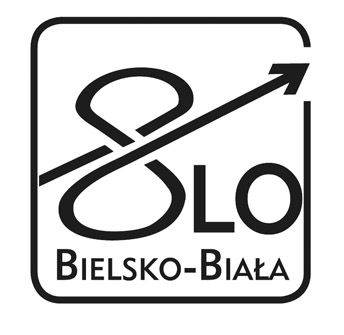 w Zespole Szkół  Medycznych i Ogólnokształcących im. H. Chrzanowskiejul. M. Konopnickiej 6, 43–300 Bielsko–Białatel./fax + 48 33 812-27-58, + 48 33 812-27-60szkola@lo8.bielsko.pl, www.lo8.bielsko.plPODANIE O PRZYJĘCIE DO SZKOŁYKANDYDACI PO SZKOLE PODSTAWOWEJZwracam się z uprzejmą prośbą o przyjęcie mnie do VIII Liceum Ogólnokształcącego w Bielsku – Białej do klasy z rozszerzonym nauczaniem przedmiotów:biologii, chemii, matematyki (1a)języka polskiego, biologii, języka angielskiego (1b)biologii, chemii, języka angielskiego (1c)W szkole podstawowej uczyłam/em się języków:.................................................................................W liceum chcę się uczyć języków:.........................................................................................................Wyrażamy zgodę na przetwarzanie danych osobowych zawartych w niniejszej ankiecie dla celów związanych z dokumentowaniem ewidencji uczniów, procesu dydaktycznego, rekrutacji i egzaminów zewnętrznych opisanych w Ustawie o Systemie Oświaty i stosownych Rozporządzeniach Ministra Edukacji Narodowej (zgodnie z Ustawą z dnia 10 maja 2018 r. o ochronie danych osobowych Dz.U.24.05.2018 poz.1000 oraz Rozporządzeniem Parlamentu Europejskiego i Rady (UE) 2016/679 z dnia 27 kwietnia 2016 r. w sprawie ochrony osób fizycznych w związku z przetwarzaniem danych osobowych i w sprawie swobodnego przepływu takich danych oraz uchylenia dyrektywy 95/46/WE (RODO))...............................................						    .................................................podpis rodzica/opiekuna prawnego		   podpis kandydataZałączniki:2 fotografie opisane imieniem i nazwiskiemkarta zdrowia z orzeczeniem lekarskimświadectwo ukończenia gimnazjumzaświadczenie o wynikach egzaminu gimnazjalnegodyplomy z olimpiad przedmiotowychcertyfikatyzaświadczenia poradni psychologiczno – pedagogicznej lub specjalistycznejObowiązek informacyjnyDotyczy Kandydatów do VIII liceum Ogólnokształcącego:W związku z wejściem w życie od 25 maja 2018 r. Rozporządzenia Parlamentu Europejskiego i Rady (UE) 2016/679 (RODO) informujemy, że:Administratorem danych osobowych jest VIII Liceum Ogólnokształcące.Dotyczy uczniów VIII Liceum Ogólnokształcącego:
W związku z wejściem w życie od 25 maja 2018 r. Rozporządzenia Parlamentu Europejskiego i Rady (UE) 2016/679 (RODO) informujemy, że:Administratorem danych osobowych jest VIII Liceum Ogólnokształcące.Administrator w ramach Systemu Dziennika Elektronicznego MobiDziennik przetwarza następujące dane osobowe: dane osobowe uczniów – imię (imiona) i nazwisko, data i miejsce urodzenia, numer pesel, e-mail, nr telefonu, nr w księdze uczniów, adres zamieszkania, dane rodziców (prawnych opiekunów), informacje o indywidualnym programie lub toku nauki, informacje o zindywidualizowanej ścieżce kształcenia, zalecenia poradni psychologiczno-pedagogicznej oraz informacje o pomocy psychologiczno-pedagogicznej, zalecenia zdrowotne, wizerunek ucznia, dane osobowe rodziców (prawnych opiekunów) – imię, nazwisko, adres zamieszkania, e-mail, numer telefonu.
Administrator przetwarza dane osobowe w celu realizacji wykonywania ciążących na szkole obowiązków prawnych związanych z działalnością dydaktyczną, wychowawczą i opiekuńczą - ustawa z dnia 14 grudnia 2016 r. Prawo Oświatowe (Dz.U. z 2017 r. poz. 59).

Administrator powierza przetwarzanie danych osobowych firmie WizjaNet sp. z o.o., ul. Legionów 26/28, 43-300 Bielsko-Biała, w ramach świadczenia usługi utrzymania dziennika elektronicznego tylko i wyłącznie w tym celu. WizjaNet jest wiarygodnym partnerem spełniającym bardzo wysokie wymagania dotyczące ochrony danych osobowych, co potwierdza certyfikacja ISO 27001 posiadana od 2010 roku.DANE OSOBOWE KANDYDATADANE OSOBOWE KANDYDATADANE OSOBOWE KANDYDATADANE OSOBOWE KANDYDATADANE OSOBOWE KANDYDATADANE OSOBOWE KANDYDATADANE OSOBOWE KANDYDATADANE OSOBOWE KANDYDATADANE OSOBOWE KANDYDATADANE OSOBOWE KANDYDATADANE OSOBOWE KANDYDATADANE OSOBOWE KANDYDATADANE OSOBOWE KANDYDATADANE OSOBOWE KANDYDATADANE OSOBOWE KANDYDATADANE OSOBOWE KANDYDATADANE OSOBOWE KANDYDATADANE OSOBOWE KANDYDATADANE OSOBOWE KANDYDATADANE OSOBOWE KANDYDATAimiędrugie imięnazwiskonazwiskodata urodzeniamiejsce urodzeniaPESELPESELadres zamieszkanianumer telefonu adres e-mailnumer telefonu ojciec / opiekun prawnyojciec / opiekun prawnyojciec / opiekun prawnyojciec / opiekun prawnyojciec / opiekun prawnyojciec / opiekun prawnyojciec / opiekun prawnyojciec / opiekun prawnyojciec / opiekun prawnyojciec / opiekun prawnyojciec / opiekun prawnyojciec / opiekun prawnyojciec / opiekun prawnyojciec / opiekun prawnyojciec / opiekun prawnyojciec / opiekun prawnyojciec / opiekun prawnyojciec / opiekun prawnyojciec / opiekun prawnyojciec / opiekun prawnyimię i nazwiskoimię i nazwiskoe-mailnumer telefonunumer telefonunumer telefonunumer telefonunumer telefonumatka / opiekunka prawnamatka / opiekunka prawnamatka / opiekunka prawnamatka / opiekunka prawnamatka / opiekunka prawnamatka / opiekunka prawnamatka / opiekunka prawnamatka / opiekunka prawnamatka / opiekunka prawnamatka / opiekunka prawnamatka / opiekunka prawnamatka / opiekunka prawnamatka / opiekunka prawnamatka / opiekunka prawnamatka / opiekunka prawnamatka / opiekunka prawnamatka / opiekunka prawnamatka / opiekunka prawnamatka / opiekunka prawnamatka / opiekunka prawnaimię i nazwiskoimię i nazwiskoe-mailnumer telefonunumer telefonunumer telefonunumer telefonunumer telefonu